Mariánské náměstí 1, 115 72 Praha 1 telefon xxxxxxxxxx, fax xxxxxxxxxxxx e-mailxxxxxxxxxxx.cz, www.mlp.cz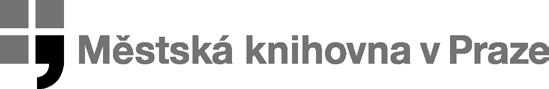 Lamals a.s.Na Balkáně 62,Praha 3, 130 00Tel. xxxxxxxxxxxxxxx Fax xxxxxxxxxxxxxxxV Praze dne 22. 8. 2020OBJEDNÁVKA č. 2020 – 0076 MEKPP00654DUVážení obchodní přátelé,na základě mailového výběrového řízení objednáváme u Vás dle nabídky č.j. 038/20 ze dne 21.7.2020 následující zboží:-	IČO 00064467, DIČ 001-00064467Evidenční číslo u MK ČR 0025/2002Bankovní spojení  xxxxčíslo účtu xxxxxxxxxxxxxxxxCelková cena naší objednávky včetně DPH bude činit 180.519,90 Kč. Děkujeme a těšíme se na další spolupráci.Dle ustanovení § 27, odst. 4 zákona č. 250/2000 Sb. MKP nabývá majetekdo vlastnictví svého zřizovatele hl. m. Prahy."Upozorňujeme Vás, že tato objednávka může podléhat povinnosti uveřejnění v registru smluv dle zákona č. 340/2015 Sb.xxxxxxxxxxxxxxxxxxxxxxxxxxxxxxxxxxxxxxxxxxxxxxxxxxxxxxxx vedoucí oddělení automatizace MKP tel.: +xxxxxxxxxxxxxxxxxxxxxxfax: +xxxxxxxxxxxxxxxxxxxxxx e-mail: xxxxxxxxxxxxxxxxxxxxNázev položkyPočetCena / ks bez DPHPracovní stanice WindowsBCS G5420 PS Win78 450 KčLCD monitory 22“AOC 22B2H71 910 KčČtečky čárových kódůHoneywell 1200g Voyager101 860 KčTermotiskárnyStar TSP143U142 720 KčBezdrátová CCD čtečkaCipher Lab 1560P16 710 KčNotebookLenovo ThinkBook 14-IML113 280 Kč